East China University Of Science（211 http://ies.ecust.edu.cn ） East China university of science and technology is located in China's economic, financial, trade, shipping center —— Shanghai, founded in 1952, formerly known as east China institute of chemical industry, is a national key university directly under the Ministry of Education, is the first so chemical characteristics, national "211 project" and "985 advantage discipline innovation platform" key construction, is one of the national "double top" construction of colleges and universities, is a characteristic, multidisciplinary coordinated development of research national key university. In the international ranking of the Basic Science Index database (ESI), East China University of Science and Technology has five disciplines in the top one percent of the world, namely chemistry, Materials Science, Engineering, Biology and biochemistry, Pharmacology and Toxicology. In 2014, the major of Chemical Engineering and Technology passed the American ABET Engineering Education Professional certification, which is the first major to pass the certification in China. The university has three parts: Xuhui Campus, Fengxian Campus and Jinshan Science and Technology Park, with 20 colleges, covering 64 undergraduate programs covering 11 disciplines of science, engineering, agriculture, medicine, economics, management, literature, law, art, philosophy and education. Among them, there are 1 English undergraduate program, 16 English master's programs and 20 English doctoral programs. There are 12 post-doctoral research stations, 7 national key disciplines, 1 national key (cultivation) discipline, 10 key disciplines in Shanghai, 7 first-class disciplines in Shanghai universities, and 3 "double first-class" construction disciplines. The university has more than 3,000 staff and nearly 26,000 students, including nearly 1,400 international students from 100 countries.East China University of Science and Technology is a university authorized by the Ministry of Education of China to recruit international students. Since 1956, it began to receive and train international students, and has trained tens of thousands of international students from more than 140 countries. Founded in 2006, it is located in the main campus of the university, ——. It is the window of East China University of Science and Technology for international students. It is responsible for international students enrollment, teaching coordination, daily management and life services. International students apply for bachelor's, master's and doctor's degrees and professional study in East China University of Science and Technology through the School of International Education. At the same time, the college has a Chinese language teaching center, which can conduct long-term and short-term Chinese language training, and hold various short-term classes and customized training courses for Chinese language culture. The School of International Education adheres to the concept of people-oriented and serving students, and is committed to creating a good learning and living environment for international students.Professional informationEast China University of Science and Technology1. Scholarship content and standardsSince 2016, East China University of Science and Technology has set up the President Scholarship program for Foreign Students, offering 8 scholarships every year to attract outstanding foreign students to study for master's and doctor's degree.1) Full scholarship: 3 students, referring to the Chinese Government Scholarship, to support outstanding doctoral students;2) Some scholarships: 5 students, used to support outstanding master students according to the partial scholarship standards of Shanghai Municipal Government.2. Open professionalAll master's and doctor's degrees are acceptable, and priority is given to key disciplines of the university. The length of schooling is subject to the training program of each major.3. Applicant qualification1) Non-Chinese citizens, to be in good health;2) Applicants for a doctoral degree must have obtained a master's degree and be generally under 40; applicants for a postgraduate degree must have obtained a bachelor's degree and should generally be under 35;3) Not receiving other scholarship grants simultaneously.4. Date of applicationApril 1 every year on May 15.5. Application materialsLog on to the online international student registration system of East China University of Science and Technology http: / / application.ecust.edu. After registration, select the "East China University of Science and Technology President's Scholarship" project to fill in the online application and upload the following application materials:1) Application Form for Foreign Students of East China University of Science and Technology (automatically generated after filling in the information online);2) Copy of the passport3) Maximum diploma and degree certificate(Text other than Chinese and English must be accompanied by notarized translations of Chinese or English versions, and fresh graduates must submit the pre-graduation certificate issued by their school.)4) Study transcripts. Text other than Chinese and English shall be accompanied by notarized translations of Chinese or English5) Study or research plan in China.(No less than 500 words, written in English)6) Two letters of recommendation. Applicants must submit letters of recommendation from two professors or associate professors;7) HSK Certificate (Chinese major)Mail the above "application form" and "application materials" to the School of International Education, East China University of Science and Technology at the "Contact Information".7. Contact informationAdmissions Office of the School of International Education, East China University of Science and TechnologyAddress: Room 104, Chenyuan, No.130, Meilong Road, Xuhui District, ShanghaiPostcode: 200237Tel.: 0086-21-64252371Fax: 0086-21-64252280E-mail: cie@ecust.edu.cnWebsite: http://ies.ecust.edu.cnAccommodation environmentcampus scenery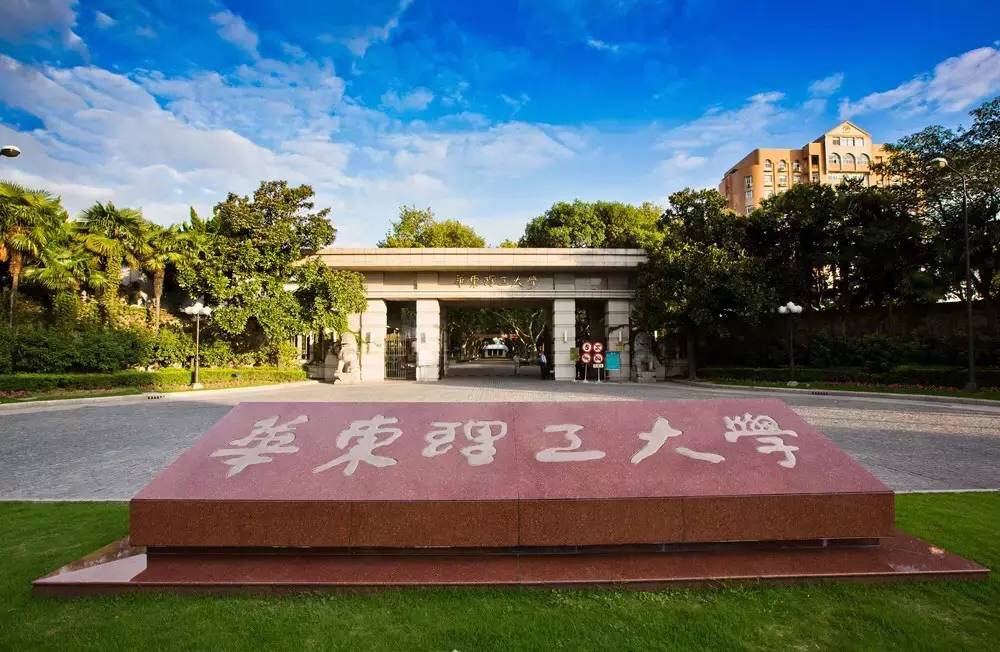 1/16undergraduate courseundergraduate courseundergraduate courseundergraduate coursename of majorLength of schooling (year)Teaching languageTuition fee (RMB / academic year)Digital media art4Chinese26000Visual communication design4Chinese26000environmental design4Chinese26000products design4Chinese26000pharmacy4Chinese22000English4Chinese22000Japanese4Chinese22000German4Chinese22000applied physics4Chinese22000Information and Computational Science4Chinese22000In Mathematics and Applied Mathematics4Chinese22000bio-science4Chinese22000biotechnology4Chinese22000applied chemistry4Chinese22000chemistry4Chinese22000economics4Chinese22000science of banking4Chinese22000physical distribution management4Chinese22000Information management and information systems4Chinese22000engineering management4Chinese22000administration4Chinese22000Labor and Social Security4Chinese22000PSA4Chinese22000marketing management4Chinese22000HRM4Chinese22000accounting4Chinese22000business administration4Chinese22000financial management4Chinese22000robotization4Chinese22000Food quality and safety4Chinese22000Of Food Science and Engineering4Chinese22000bioengineering4Chinese22000Light engineering4Chinese22000Energy and power engineering4Chinese22000oil-gas storage and transportation engineering4Chinese22000landscape architecture4Chinese26000Intelligent science and technology4Chinese22000software engineering4Chinese22000And Computer Science and Technology4Chinese22000Mechanical design and manufacture and its automation4Chinese22000Process equipment and control engineering4Chinese22000industrial design4Chinese22000environment engineering4Chinese22000Resource recycling science and Engineering4Chinese22000pharmaceutical engineering4Chinese22000Chemical engineering and the process4Chinese22000information technology4Chinese22000Optoelectronic Information Science and Engineering4Chinese22000Electrical engineering and its automation4Chinese22000New energy materials and devices4Chinese22000Inorganic, nonmetallic material engineering4Chinese22000Of Polymer Materials and Engineering4Chinese22000Composite Materials and Engineering4Chinese22000materials chemistry4Chinese22000sociology4Chinese22000work4Chinese22000law4Chinese22000Master researchMaster researchMaster researchMaster researchname of majorLength of schooling (year)Teaching languageTuition fee (RMB / academic year)design science2.5Chinese30000landscape design2.5Chinese30000Design art2.5Chinese30000philosophy2.5Chinese28000pharmacy3Chinese28000English language and literature2.5Chinese28000Japanese language literature2.5Chinese28000Foreign linguistics and applied linguistics2.5Chinese28000Biomedical Engineering (in Science)3Chinese28000Fine synthetic chemistry and molecular engineering3English34000Fine synthetic chemistry and molecular engineering3Chinese28000inorganic chemistry3English34000inorganic chemistry3Chinese28000analytical chemistry3English34000analytical chemistry3Chinese28000organic chemistry3English34000organic chemistry3Chinese28000physical chemistry3English34000physical chemistry3Chinese28000Polymer chemistry and physics3Chinese28000chemistry3English34000chemistry3Chinese28000biology3English34000biology3Chinese28000microbiology3English34000microbiology3Chinese28000Biochemistry and Molecular Biology3English34000Biochemistry and Molecular Biology3Chinese28000mathematics3Chinese28000physics3Chinese28000applied economics2.5Chinese28000International trade2.5Chinese28000Higher education2.5Chinese28000education2.5Chinese28000The Sociology of Sports Humanities2.5Chinese28000business administration2.5English34000business administration2.5Chinese28000Management Science and Engineering2.5Chinese28000social policies2.5Chinese28000administration2.5Chinese28000social security2.5Chinese28000bioengineering3English34000bioengineering3Chinese28000Safety Science and Engineering3Chinese28000polymers3English34000polymers3Chinese28000Optical information physics and quantum materials3Chinese28000Advanced materials and preparation techniques3Chinese28000Materials and Chemical Industry3English34000Materials and Chemical Industry3Chinese28000Polymer materials engineering3English34000Polymer materials engineering3Chinese28000Nanomaterials and nanotechnology3English34000Nanomaterials and nanotechnology3Chinese28000And Materials Science and Engineering3English34000And Materials Science and Engineering3Chinese28000Materials Science and Technology3English34000Materials Science and Technology3Chinese28000Material chemical industry3English34000Material chemical industry3Chinese28000Biomaterials3English34000Biomaterials3Chinese28000Material physics and chemistry3English34000Material physics and chemistry3Chinese28000material science3English34000material science3Chinese28000Material processing engineering3English34000Material processing engineering3Chinese28000Power engineering and engineering thermophysics3English34000Power engineering and engineering thermophysics3Chinese28000Thermal energy engineering3English34000Thermal energy engineering3Chinese28000Energy engineering and technology3English34000Energy engineering and technology3Chinese28000Chemical engineering of materials3English34000Chemical engineering of materials3Chinese28000process system engineering3English34000process system engineering3Chinese28000Of Chemical Engineering and Technology3English34000Of Chemical Engineering and Technology3Chinese28000Energy chemical industry3English34000Energy chemical industry3Chinese28000industry of fine chemicals3English34000industry of fine chemicals3Chinese28000Chemical and pharmaceutical3English34000Chemical and pharmaceutical3Chinese28000chemical engineering3English34000chemical engineering3Chinese28000chemical technology3English34000chemical technology3Chinese28000biochemical engineering3English34000biochemical engineering3Chinese28000applied chemistry3English34000applied chemistry3Chinese28000Industrial catalysis3English34000Industrial catalysis3Chinese28000Environmental Science and Engineering (Engineering)3English34000Environmental Science and Engineering (Engineering)3Chinese28000Environmental Engineering (Engineering)3English34000Environmental Engineering (Engineering)3Chinese28000Environmental materials engineering3English34000Environmental materials engineering3Chinese28000Environmental chemical industry3English34000Environmental chemical industry3Chinese28000mechanical engineering3Chinese28000And Computer Science and Technology3English34000And Computer Science and Technology3Chinese28000computer application technology3English34000computer application technology3Chinese28000Control Science and Engineering3Chinese28000Control theory and control engineering3Chinese28000Biomedical Engineering (Engineering Engineering)3Chinese28000Oil and gas engineering3Chinese28000Food Science and Engineering (Engineering)3English34000Food Science and Engineering (Engineering)3Chinese28000Food Science (Engineering)3English34000Food Science (Engineering)3Chinese28000Information and Communication Engineering3English34000Information and Communication Engineering3Chinese28000work2.5Chinese28000Marxist theory2.5Chinese28000law2.5Chinese28000sociology2.5English34000sociology2.5Chinese28000Pesticide learning3Chinese28000plant protection3Chinese28000room typehotel expense
(Yuan / year)Independent toiletIndependent bathroombroadbandlandline telephoneair-conditioningothersingle-room occupancy21600yesyesyesyesyes